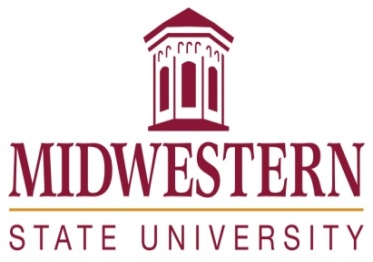 Midwestern State UniversityMASS COMMUNICATIONELECTRONIC NEWS GATHERING – MCOM 3313Fall 2019: FA D101, MW 9AM – 10:20AMContact InformationInstructor: Office: Office hours:Office phone:  E-mail: Course DescriptionStudent HandbookRefer to: Academic Misconduct Policy & ProceduresGradingLocation Strike: Whenever an outside production is required; it will be the responsibility of all in the class to transport all needed gear to and from the location in a safe and timely manner. All items must be stored properly and returned in working order. If there is an issue with damage or malfunctioning equipment a proper report must be logged before you go out on location.Course Materials and Readings: In addition to the recommended chapters in the text, a number of current articles will be distributed, usually via D2L (these will be required readings).Refer to: Drops, Withdrawals & VoidDesire-to-Learn (D2L)Extensive use of the MSU D2L program is a part of this course. Each student is expected to be familiar with this program as it provides a primary source of communication regarding assignments, examination materials, and general course information. You can log into D2L through the MSU Homepage. If you experience difficulties, please contact the technicians listed for the program or contact your instructor.Attendance: Each student will be allowed 3 absences for any reason. If you are to be absent on the date a project is due, you must still turn your project in to me on time.  Beyond these two absences, the student will lose 25% of their final semester grade for any absences for any reason that is not university approved. Missing a production day will result in a failing grade on that production.THE INSTRUCTOR’S RECORDS REGARDING ABSCENCES ARE THE ONLY ONES THAT COUNT AND IT IS THE STUDENTS’ RESPONSIBILITY TO CHECK IN IF LATE.Cell Phones and Other Recording DevicesThe use of cell phones and other recording or electronic devices is strictly prohibited during class. The instructor may direct, from time to time, on the possible use of cell phones for legitimate class reasons. Recording the class is prohibited, unless it is part of a reasonable accommodation under ADA, or by obtaining written consent by the instructor.Change of ScheduleA student dropping a course (but not withdrawing from the University) within the first 12 class days of a regular semester or the first four class days of a summer semester is eligible for a100% refund of applicable tuition and fees. Dates are published in the Schedule of Classes each semester.Refund and Repayment PolicyA student who withdraws or is administratively withdrawn from Midwestern State University (MSU) may be eligible to receive a refund for all or a portion of the tuition, fees and room/board charges that were paid to MSU for the semester. HOWEVER, if the student received financial aid (federal/state/institutional grants, loans and/or scholarships), all or a portion of the refund may be returned to the financial aid programs. As described below, two formulas (federal and state) exists in determining the amount of the refund. (Examples of each refund calculation will be made available upon request).Services for Students With Disabilities In accordance with Section 504 of the Federal Rehabilitation Act of 1973 and the Americans with Disabilities Act of 1990, Midwestern State University endeavors to make reasonable accommodations to ensure equal opportunity for qualified persons with disabilities to participate in all educational, social, and recreational programs and activities. After notification of acceptance, students requiring accommodations should make application for such assistance through Disability Support Services, located in the Clark Student Center, Room 168, (940) 397-4140. Current documentation of a disability will be required in order to provide appropriate services, and each request will be individually reviewed. For more details, please go to http://www.mwsu.edu/student-life/disability.College PoliciesCampus Carry Rules/PoliciesRefer to: Campus Carry Rules and PoliciesSmoking/Tobacco PolicyCollege policy strictly prohibits the use of tobacco products in any building owned or operated by WATC.  Adult students may smoke only in the outside designated-smoking areas at each location.Alcohol and Drug PolicyTo comply with the Drug Free Schools and Communities Act of 1989 and subsequent amendments, students and employees of Midwestern State are informed that strictly enforced policies are in place which prohibits the unlawful possession, use or distribution of any illicit drugs, including alcohol, on university property or as part of any university-sponsored activity. Students and employees are also subject to all applicable legal sanctions under local, state and federal law for any offenses involving illicit drugs on University property or at University-sponsored activities.Grade Appeal ProcessNotice
Changes in the course syllabus, procedure, assignments, and schedule may be made at the discretion of the instructor.Course Schedule:Course ScheduleAssignmentsPercentageShot Composition10News Package Project15Interview Project15Audio Project10Newswriting Assignments15Basic Video/Audio Test25Participation10Week 1
8/26 – 8/30COURSE INTRODUCTIONAUDIO UNITLecture: The Power of Sound/ Intro to Audio Editing in ProToolsNo ContentNo ContentWeek 2
09/03 – 09/06AUDIO UNIT / NO MONDAY CLASSLecture: The Power of Sound/ Intro to Audio Editing in ProToolsNo ContentNo ContentWeek 3 
09/09 – 09/13AVID ProTools PracticeAVID ProTools PracticeNo ContentNo ContentWeek 4
09/16 – 09/20<PROJECT WORK DAY><PROJECT WORK DAY>No ContentNo ContentWeek 5
09/23 – 09/27AUDIO PROJECT DUE 9/23 (9AM): listen to projects in classNEWS WRITING UNIT BEGINSNo ContentNo ContentWeek 6
09/30 – 10/04NEWS WRITING UNIT Lecture: FormattingLecture: LeadsNo ContentNo ContentWeek 7
10/07 – 10/11NEWS WRITING UNIT Lecture: Story WritingVIDEO UNITLecture: Video Basics Reading: Video Basics HandoutLeads/Story Writing Due 10/09No ContentNo ContentWeek 8
10/14 – 10/18Lecture: Composition & CameraLecture: Lighting & CameraCOMPOSITION PROJECT DUE 10/16 (9AM)No ContentNo ContentWeek 9
10/21 –10/25Lecture: InterviewingLecture: Lighting No ContentNo ContentWeek 10
10/28 – 11/01Lecture: EditingLecture: Editing No ContentNo ContentWeek 11
11/04 – 11/08Media Composer PracticeMedia Composer PracticeNo ContentNo ContentWeek 12
11/11 – 11/15<PROJECT WORK DAY>Lecture: Story Development, Picking the News INTERVIEW PROJECT DUE 11/15 (5PM)No ContentNo ContentWeek 13
11/18 – 11/22Lecture: Shooting News on LocationReading: News HandoutNo ContentNo ContentWeek 14
11/25 – 11/29Lecture: Editing Your Package/Recording VOHALF WEEK/THANKSGIVINGNo ContentNo ContentWeek 15
12/02 – 12/06<WORK DAY><WORK DAY>No ContentNo ContentWeek 16
12/09 – 12/13FINALS WEEKNEWS PACKAGES AND SCRIPTS DUE 12/11 (5PM)Final: 12/09, 8AM-10AM